Module 1 : La nouvelleLanceurs d’écriture : les images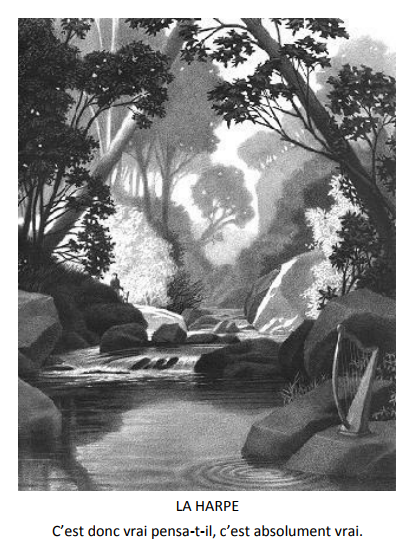 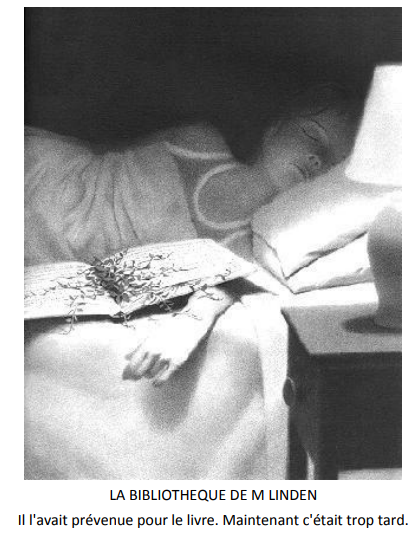 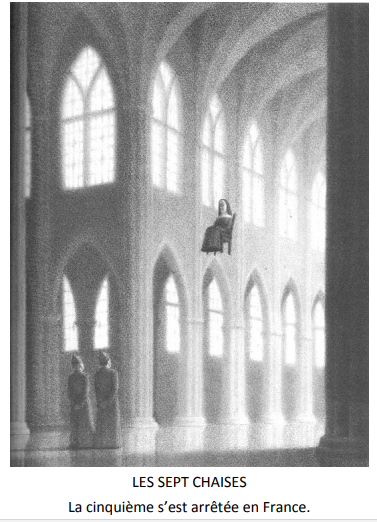 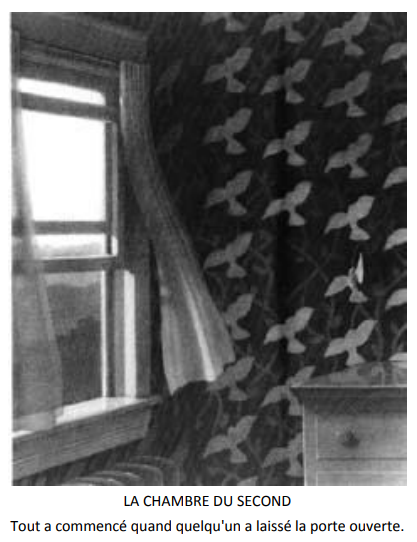 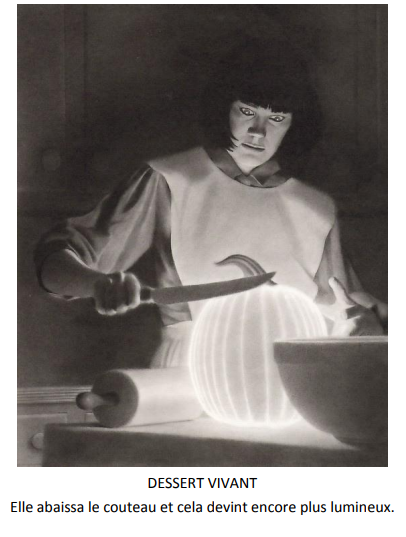 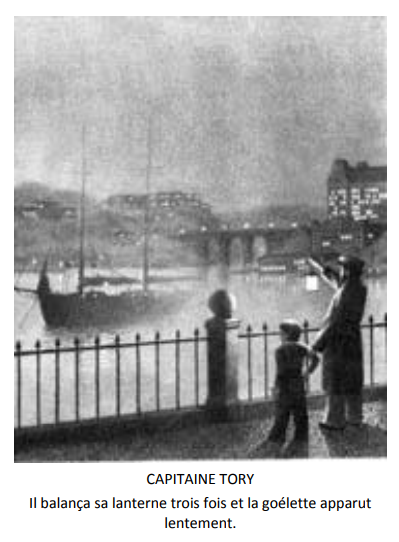 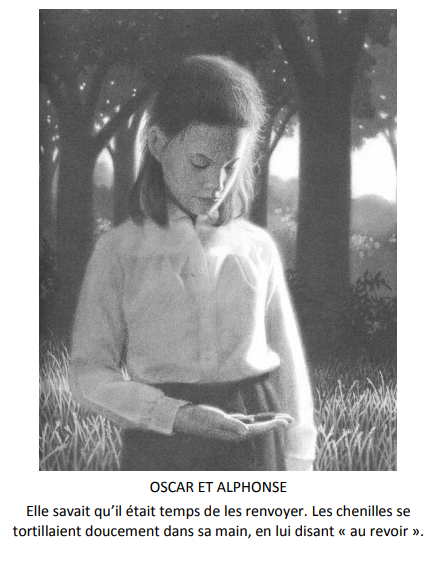 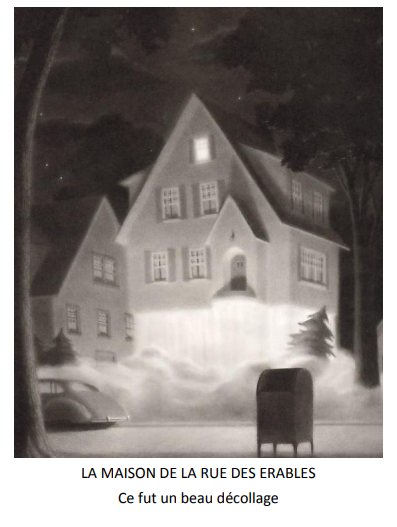 